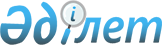 О мерах по реализации Закона Республики Казахстан от 25 января 2012 года "О внесении изменений и дополнений в некоторые законодательные акты Республики Казахстан по вопросам лесного хозяйства, животного мира и особо охраняемых природных территорий"Распоряжение Премьер-Министра Республики Казахстан от 20 марта 2012 года № 57-р

      1. Утвердить прилагаемый перечень нормативных правовых актов, принятие которых необходимо в целях реализации Закона Республики Казахстан от 25 января 2012 года «О внесении изменений и дополнений в некоторые законодательные акты Республики Казахстан по вопросам лесного хозяйства, животного мира и особо охраняемых природных территорий» (далее – перечень).



      2. Государственным органам:



      1) разработать и в установленном порядке внести на утверждение в Правительство Республики Казахстан проекты нормативных правовых актов согласно перечню;



      2) принять соответствующие ведомственные нормативные правовые акты и проинформировать Правительство Республики Казахстан о принятых мерах.      Премьер-Министр                            К. Масимов

Утвержден         

распоряжением Премьер-Министра

Республики Казахстан    

от 20 марта 2012 года № 57-р 

Перечень

нормативных правовых актов, принятие которых необходимо в целях

реализации Закона Республики Казахстан от 25 января 2012 года

«О внесении изменений и дополнений в некоторые законодательные

акты Республики Казахстан по вопросам лесного хозяйства,

животного мира и особо охраняемых природных территорий»        

Примечание: расшифровка аббревиатур:

МСХ – Министерство сельского хозяйства Республики Казахстан

АУЗР – Агентство Республики Казахстан по управлению земельными ресурсами

МЧС – Министерство по чрезвычайным ситуациям Республики Казахстан

МФ – Министерство финансов Республики Казахстан

МТК – Министерство транспорта и коммуникаций Республики Казахстан

МООС – Министерство охраны окружающей среды Республики Казахстан

МОН – Министерство образования и науки Республики Казахстан

МВД – Министерство внутренних дел Республики Казахстан
					© 2012. РГП на ПХВ «Институт законодательства и правовой информации Республики Казахстан» Министерства юстиции Республики Казахстан
				№

п/пНаименование

нормативного правового

актаФорма актаОтветственные

государст-

венные

органыСрок

исполнения123451.Об утверждении Правил

перевода земель лесного

фонда в земли других

категорий для целей, не

связанных с ведением

лесного хозяйства Постановление

Правительства

Республики

КазахстанМСХ (свод),

АУЗРАпрель

2012 года2.О внесении изменений и

дополнений в

постановление

Правительства Республики

Казахстан от 14 ноября

2011 года № 1339 «Об

утверждении натуральных

норм обеспечения

должностных лиц,

осуществляющих

государственный контроль

в области охраны,

защиты, пользования

лесным фондом,

воспроизводства лесов и

лесоразведения,

форменной одеждой (без

погон)» и признании

утратившим силу

постановления

Правительства Республики

Казахстан от 5 марта

1997 года № 303 «Об

утверждении описания

знаков различия,

форменной одежды и норм

ее выдачи для работников

государственной лесной

охраны и охотничьего

хозяйства Комитета

лесного и охотничьего

хозяйства в Министерстве

сельского хозяйства

Республики Казахстан»Постановление

Правительства

Республики

КазахстанМСХАпрель

2012 года3.Об утверждении Правил

воспроизводства лесов и

лесоразведенияПостановление

Правительства

Республики

КазахстанМСХАпрель

2012 года4.Об утверждении Правил

пользования участками

государственного лесного

фонда для выращивания

посадочного материала и

плантационных насаждений

специального назначенияПостановление

Правительства

Республики

КазахстанМСХНоябрь

2012 года5.Об утверждении Перечня

особо опасных вредителей

и болезней леса, за

исключением карантинных

видов, и порядка борьбы

с нимиПостановление

Правительства

Республики

КазахстанМСХАпрель

2012 года6.Об утверждении Правил

проведения

освидетельствования мест

рубок на участках

государственного лесного

фондаПостановление

Правительства

Республики

КазахстанМСХАпрель

2012 года7.Об утверждении Правил

применения клейм в

государственном лесном

фондеПостановление

Правительства

Республики

КазахстанМСХАпрель

2012 года8.Об утверждении Правил

учета, определения и

возмещения ущерба,

причиняемого пожарами на

территории лесного фондаПостановление

Правительства

Республики

КазахстанМСХ (свод),

МЧСАпрель

2012 года9.Об утверждении Правил

государственной

регистрации договора

долгосрочного

лесопользования на

участках

государственного лесного

фонда в территориальных

подразделениях Постановление

Правительства

Республики

КазахстанМСХАпрель

2012 года10.Об утверждении Правил

возмещения расходов на

закладку и выращивание

плантаций быстрорастущих

древесных и

кустарниковых пород, на

создание и развитие

частных лесных

питомниковПостановление

Правительства

Республики

КазахстанМСХ (свод),

МФНоябрь

2012 года11.Об утверждении Правил

осуществления

авиационных работ по

охране и защите лесного

фондаПостановление

Правительства

Республики

КазахстанМСХ (свод),

МТКАпрель

2012 года12.Об утверждении Правил

ведения государственного

учета лесного фонда Постановление

Правительства

Республики

КазахстанМСХАпрель

2012 года13.Об утверждении Правил

ведения государственного

лесного кадастра Постановление

Правительства

Республики

КазахстанМСХАпрель

2012 года14.Об утверждении Правил

ведения государственного

мониторинга лесовПостановление

Правительства

Республики

КазахстанМСХАпрель

2012 года15.Об утверждении Положения

о лесной пожарной

станции государственного

лесовладельцаПостановление

Правительства

Республики

КазахстанМСХАпрель

2012 года16.Об утверждении перечня

дериватов Постановление

Правительства

Республики

КазахстанМСХ (свод),

МОНАпрель

2012 года17.Об утверждении Правил

предоставления

лесопользователям

участков под объекты

строительства на землях

государственного лесного

фонда, где лесные

ресурсы предоставлены в

долгосрочное

лесопользование для

оздоровительных,

рекреационных,

историко-культурных,

туристских и спортивных

целей; нужд охотничьего

хозяйства; побочного

лесного пользования и

выдачи разрешения на

использование этих

участков под

строительство таких

объектовПостановление

Правительства

Республики

КазахстанМСХАпрель

2012 года18.Об утверждении Правил

учета и определения

ущерба, причиненного

незаконными порубками на

территории лесного фондаПостановление

Правительства

Республики

КазахстанМСХАпрель

2012 года19.Об утверждении Правил

осуществления

государственного

контроля и надзора в

области охраны, защиты,

пользования лесным

фондом, воспроизводства

лесов и лесоразведения

должностными лицами

государственной лесной

инспекции Республики

КазахстанПостановление

Правительства

Республики

КазахстанМСХ (свод),

МОНАпрель

2012 года20.Об утверждении Правил

содержания животных в

неволе и полувольных

условияхПостановление

Правительства

Республики

КазахстанМСХ (свод),

МООС, МОНАпрель

2012 года21.Об утверждении Правил

ведения учета и

регистрации ловчих

хищных птиц,

используемых на охотеПостановление

Правительства

Республики

КазахстанМСХ (свод),

МОННоябрь

2012 года22.Об утверждении Правил

применения специальных

средств и служебного

оружия государственными

инспекторами по охране

животного мира и

инспекторами

специализированных

организаций по охране

животного мира, а также

применения служебного

оружия егерямиПостановление

Правительства

Республики

КазахстанМСХ (свод),

МВДАпрель

2012 года23.Об утверждении Правил

интродукции и

реинтродукции животныхПостановление

Правительства

Республики

КазахстанМСХАпрель

2012 года24.Об утверждении Правил

аккредитации

республиканских

ассоциаций общественных

объединений охотников и

субъектов охотничьего

хозяйстваПостановление

Правительства

Республики

КазахстанМСХНоябрь

2012 года25.Об утверждении Правил

аккредитации

республиканских

ассоциаций общественных

объединений рыболовов и

субъектов рыбного

хозяйстваПостановление

Правительства

Республики

КазахстанМСХНоябрь

2012 года26.Об утверждении Правил

проведения охотминимума

республиканской

ассоциацией общественных

объединений охотников и

субъектов охотничьего

хозяйстваПостановление

Правительства

Республики

КазахстанМСХНоябрь

2012 года27.Об утверждении Правил

использования

рыбохозяйственных

водоемов и (или)

участков для развития

аквакультурыПостановление

Правительства

Республики

КазахстанМСХАпрель

2012 года28.Об утверждении Правил

выдачи административным

органом разрешений на

ввоз в Республику

Казахстан и вывоз за ее

пределы видов животных,

их частей и дериватов,

находящихся под угрозой

исчезновенияПостановление

Правительства

Республики

КазахстанМСХ (свод),

МОНАпрель

2012 года29.Об утверждении Правил

отнесения

рыбохозяйственных

водоемов и (или)

участков к особо ценным,

установления их границПостановление

Правительства

Республики

КазахстанМСХАпрель

2012 года30.О внесении изменения в

постановление

Правительства Республики

Казахстан от 31 декабря

2004 года № 1458 «Об

утверждении Правил охоты

на территории Республики

Казахстан»Постановление

Правительства

Республики

КазахстанМСХАпрель

2012 года31.О внесении изменений и

дополнений в

постановление

Правительства Республики

Казахстан от 7 ноября

2006 года № 1063 «Об

утверждении Правил

предоставления в аренду

земельных участков на

территории

государственных

национальных парков для

осуществления

регулируемого туризма и

рекреации» и признании

утратившими силу

некоторых решений

Правительства Республики

КазахстанПостановление

Правительства

Республики

КазахстанМСХАпрель

2012 года32.Об утверждении Правил

ведения Красной книги

Республики КазахстанПостановление

Правительства

Республики

КазахстанМСХ (свод),

МОНАпрель

2012 года33.Об утверждении Правил

любительского

(спортивного)

рыболовства,

разрешаемого для нужд

местного населения,

проживающего в охранной

зоне Маркакольского

государственного

природного заповедника Постановление

Правительства

Республики

КазахстанМСХАпрель

2012 года34.О внесении изменений и

дополнений в некоторые

решения Правительства

Республики КазахстанПостановление

Правительства

Республики

КазахстанМСХАпрель

2012 года35.Об утверждении

методических указаний по

учету и определению

ущерба, причиненного

пожарами на территории

лесного фондаПриказМСХАпрель

2012 года36.Об утверждении

методических указаний по

учету и определению

ущерба, причиненного

незаконными порубками

леса на территории

лесного фондаПриказМСХАпрель

2012 года37.Об утверждении Правил

выдачи разрешений на

ввоз в Республику

Казахстан и вывоз за ее

пределы объектов

растительного мира, их

частей и дериватов, в

том числе видов

растений, отнесенных к

категории редких и

находящихся под угрозой

исчезновенияПриказМСХАпрель

2012 года38.Об утверждении

лесосеменного

районированияПриказМСХАпрель

2012 года39.Об утверждении Правил

поощрения и порядка

присвоения почетных

званий, нагрудных знаков

и почетных грамот в

области лесного

хозяйстваПриказМСХАпрель

2012 года40.Об утверждении Правил

организации и

функционирования

школьного лесничестваПриказМСХ, МОНАпрель

2012 года41.Об утверждении Правил

проведения

инвентаризации лесных

культур, питомников,

площадей с проведенными

мерами содействия

естественному

возобновлению леса и

оставленных под

естественное заращивание

в государственном лесном

фондеПриказМСХАпрель

2012 года42.Об утверждении

Инструкции проведения

лесоустройстваПриказМСХАпрель

2012 года43.Об утверждении образцов

и порядка ношения

форменной одежды со

знаками различия (без

погон) должностных лиц

государственной лесной

инспекции и

государственной лесной

охраны Республики

КазахстанПриказМСХАпрель

2012 года44.Об утверждении Методики

исчисления размера

компенсации вреда,

наносимого и нанесенного

рыбным ресурсам, в том

числе и неизбежного, в

результате хозяйственной

деятельностиПриказМСХНоябрь

2012 года45.Об утверждении образцов

аншлагов  границ

охотничьих хозяйств,

воспроизводственных

участков и зон покоя,

рыбохозяйственных

водоемов и (или)

участков, а также

запретных для охоты и

рыболовства сроков и

мест, формы журнала

учета лова рыбных

ресурсов и других водных

животных (промысловый

журнал) ПриказМСХАпрель

2012 года46.Об утверждении Правил

присвоения почетных

званий, нагрудных знаков

и почетных грамот в

области охраны,

воспроизводства и

использования животного

мираПриказМСХАпрель

2012 года47.Об утверждении формы

нагрудного знака егеря и

специальной одежды со

знаками различияПриказМСХАпрель

2012 года48.Об утверждении Правил по

межхозяйственному

охотоустройству на

территории Республики

КазахстанПриказМСХАпрель

2012 года49.Об утверждении Правил по

внутрихозяйственному

охотоустройству на

территории Республики

КазахстанПриказМСХАпрель

2012 года50.Об утверждении

Инструкции по проведению

учета видов животных на

территории Республики

КазахстанПриказМСХАпрель

2012 года51.Об утверждении

охотминимумаПриказМСХАпрель

2012 года52.Об утверждении формы

отчетности по выдаче

удостоверений охотникаПриказМСХАпрель

2012 года53.Об утверждении Правил

регистрации в

административном органе

физических и юридических

лиц, осуществляющих

искусственное разведение

животных, виды которых

включены в приложения I

и II Конвенции о

международной торговле

видами дикой фауны и

флоры, находящимися под

угрозой исчезновенияПриказМСХАпрель

2012 года54.Об утверждении Правил

проведения работ по

зарыблению водоемов,

акклиматизации новых

видов рыб,

рыбохозяйственной

мелиорации водных

объектов ПриказМСХАпрель

2012 года55.Об утверждении Правил

заключения договоров с

иностранцами на

организацию

любительского

(спортивного)

рыболовстваПриказМСХАпрель

2012 года56.Об утверждении образцов

форменной одежды со

знаками различия (без

погон), порядок ношения

и нормы обеспечения ею

должностных лиц

уполномоченного органа и

территориальных

подразделений,

осуществляющих

государственный контроль

и надзор в области

охраны, воспроизводства

и использования

животного мира, а также

работников

государственных

учреждений и

организаций,

осуществляющих

непосредственную охрану

животного мираПриказМСХАпрель

2012 года57.Об утверждении формы

справки о происхождении

выловаПриказМСХАпрель

2012 года58.Об утверждении Правил

поощрения и порядка

присвоения почетных

званий, нагрудных знаков

и почетных грамот в

области особо охраняемых

природных территорийПриказМСХ Апрель

2012 года59.Об утверждении образцов

форменной одежды со

знаками отличия (без

погон), порядка ношения

и нормы обеспечения ею

государственных

инспекторов

природоохранных

учрежденийПриказМСХАпрель

2012 года60.Об утверждении состава и

положения

межведомственной

ботанической и

зоологической комиссийПриказМСХ Апрель

2012 года61.Об утверждении Правил

организации и ведения

научной деятельности и

научных исследований в

природоохранных

учрежденияхПриказМСХ Апрель

2012 года62.О внесении изменений и

дополнений в некоторые

приказы Министерства

сельского хозяйства

Республики КазахстанПриказМСХАпрель

2012 года63.О признании утратившими

силу некоторых приказов

Министра сельского

хозяйства Республики

КазахстанПриказМСХАпрель

2012 года